Sholden C of E Primary School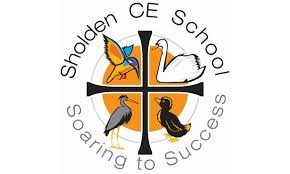 PT MATHS TEACHER: PERSON SPECIFICATION CATEGORYESSENTIALDESIRABLEWHERE IDENTIFIEDAPPLICATIONKent Teach application formFully supported in referenceApplication formReferencesQUALIFICATIONSQTS/Equivalent - Maths and English GCSE or equivalentFurther qualifications in MathsApplication formCertificatesCURRICULUM SPECIALISMSUnderstanding of National Curriculum (NC), essentially Mathematics.Good all round knowledge of the curriculum and effective teaching for learning strategies.A commitment to developing the gifts and talents of all pupils.A commitment to use ongoing assessment to inform teaching and learning. Proven classroom experience and expertise.Experience of leading MathApplicant statementApplication form ReferencesInterviewSchool placementsPROFESSIONAL DEVELOPMENTEvidence of a commitment to ongoing professional development.Applicant statementApplication form ReferencesInterviewSKILLSA proven high level of effective teaching skills which produce lessons that are consistently good and outstandingAbility to follow school policies and protocols.Excellent, positive, calm classroom and behaviour management.Effective planning, assessment and record keeping. Ability to readily establish professional relationships with staff and pupils – to work within a flexible team.Excellent communication skills and commitment to form good working partnerships with parents.Effective organisational and time management skills.Evidence of the ability to improve pupil progress significantly.Ability to teach in a primary school setting.Experience of achieving accelerated progressObservation records showing good/ outstanding Applicant statementApplication form ReferencesInterview responses